Week 13
Sermon Series: Rich Spiritual Worship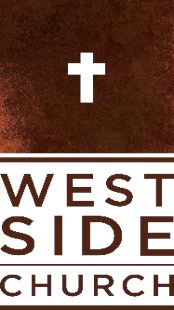 Sermon Title: “Worship that Edifies and Glorifies”Sermon Text: 1 Corinthians 14:34-40Study Handout Week of: January 23, 2022Group Week of: January 30, 2022Sermon Date: February 6, 2022

The Text: 1 Corinthians 14:34-40Read the text slowly and carefully. Pray for understanding, insight, and transformation. Observe Everything. Use pens and highlighters to mark the text. Come up with your own system of symbols, underlines, arrows, highlights, and notes, that will help you understand and apply. Only do what is helpful.Answer the interpretive questions at the bottom.34 Women should remain silent in the churches. They are not allowed to speak, but must be in submission, as the law says. 35 If they want to inquire about something, they should ask their own husbands at home; for it is disgraceful for a woman to speak in the church. 36 Or did the word of God originate with you? Or are you the only people it has reached? 37 If anyone thinks they are a prophet or otherwise gifted by the Spirit, let them acknowledge that what I am writing to you is the Lord’s command. 38 But if anyone ignores this, they will themselves be ignored. 39 Therefore, my brothers and sisters, be eager to prophesy, and do not forbid speaking in tongues. 40 But everything should be done in a fitting and orderly way.
Textual QuestionsWhat is the message God and Paul are speaking to the Corinthians (and to you) through this passage?If Paul expects women to pray and prophecy (1 Cor 14:5) in congregational worship, what does Paul mean by telling them to be silent in 1 Cor 14:34?
Discussion Guide QuestionsWhat does it look like to be “out of submission” (either to the Elders or to one’s spouse) in a worship context for us today?


What effect does rebellion, obtrusiveness, or being quarrelsome have on the rest of the body during a worship service or a Life Group gathering? 


Case Study: John and Jill are members of your Life Group. John is a “difficult” person. He consistently argues with other members of the group when they give answers to questions. He often asks loaded questions to the group that are often unrelated to the topic at hand. He will regularly change the subject to topics he has strong feelings about. Each time he speaks this way, there is visible embarrassment on Jill’s face, and she often apologizes for his behavior after the meeting. How would you deal with this situation? How would you deal with this situation if the roles were reversed?


Paul’s instruction towards women was given to avoid the above scenario translated into the cultural context of 1st Century Greek society. Clearly, God is opposed to quarrelsome or rebellious people in the worship setting. How should we as a church handle the tension of making a place that is open to all people, yet at the same time promoting orderly worship as God instructs? (Consider Jesus and the little children as you give your answer.) 


Paul anticipates that Individuals in Corinth would have claimed that God gave them a prophecy that contradicts Paul’s message. So, he says his instructions are “the Lord’s Commands.” How should we handle situations when someone tells us that God has given them a prophecy, concerning us, that isn’t backed up with Scripture?At the end of Paul’s teaching on worship, he instructs the Corinthians to employ these principles of worship in a “fitting and orderly way.” How does one go about determining what is “fitting” or “orderly” based on our study of 1 Corinthians 11-14?


Pick one applicable lesson from 1 Corinthians 11-14 and write it out below. Commit to applying and living that lesson and ask your Life Group to keep you accountable in that practice moving forward. Scriptures for Additional Daily StudiesScriptures for Additional Daily StudiesDay 1Women and Prophecy – Joel 2:28-32Day 2Women and Deacons – Romans 16:1-3 Day 3Headship & Shame – 1 Cor 11:2-16Day 4The Role of Prophecy – Eph 4:11-13Day 5The God of Peace – Hebrews 13:20-21